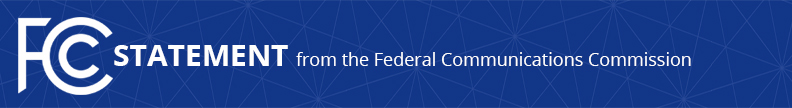 Media Contact: Paloma PerezPaloma.Perez@fcc.gov For Immediate ReleaseCHAIRWOMAN ROSENWORCEL STATEMENT ON INTRODUCTION OF LEGISLATION TO REQUIRE FOREIGN GOVERNMENT DISCLOSURES Rosenworcel Expresses Support for Identifying Propaganda on Our Airwaves Act   -- WASHINGTON, October 17, 2022—Federal Communications Commission Chairwoman Jessica Rosenworcel issued the following statement today after the Identifying Propaganda on Our Airwaves Act was introduced in the Senate and House of Representatives: “The principle that the public has a right to know the identity of those who solicit their support is a fundamental and long-standing tenet of broadcasting,” said Chairwoman Rosenworcel.  “Consumers deserve to trust that public airwaves aren’t being leased without their knowledge to foreign governments.  I appreciate the leadership of Senators Schatz and Blackburn, and Representative Eshoo for their efforts to increase transparency and ensure consumers know who is behind the information transmitted over public airwaves.”###
Office of the Chairwoman: (202) 418-2400 / @JRosenworcelFCC / www.fcc.gov/jessica-rosenworcelThis is an unofficial announcement of Commission action.  Release of the full text of a Commission order constitutes official action.  See MCI v. FCC, 515 F.2d 385 (D.C. Cir. 1974).